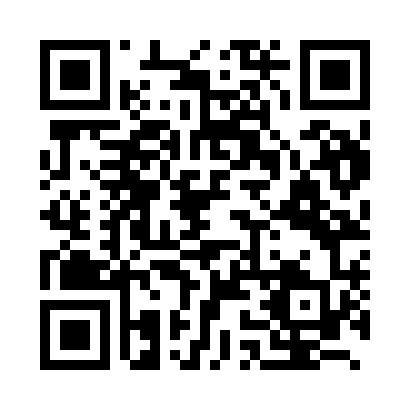 Prayer times for Butwal, NepalWed 1 May 2024 - Fri 31 May 2024High Latitude Method: NonePrayer Calculation Method: Muslim World LeagueAsar Calculation Method: ShafiPrayer times provided by https://www.salahtimes.comDateDayFajrSunriseDhuhrAsrMaghribIsha1Wed4:075:3212:083:416:458:052Thu4:065:3112:083:416:468:053Fri4:055:3012:083:416:468:064Sat4:045:2912:083:416:478:075Sun4:035:2912:083:416:488:086Mon4:025:2812:083:406:488:097Tue4:015:2712:083:406:498:098Wed4:005:2612:083:406:498:109Thu3:595:2612:083:406:508:1110Fri3:595:2512:083:406:518:1211Sat3:585:2412:083:406:518:1312Sun3:575:2412:083:406:528:1313Mon3:565:2312:083:406:528:1414Tue3:555:2312:083:406:538:1515Wed3:545:2212:083:406:538:1616Thu3:545:2112:083:396:548:1717Fri3:535:2112:083:396:558:1718Sat3:525:2012:083:396:558:1819Sun3:515:2012:083:396:568:1920Mon3:515:1912:083:396:568:2021Tue3:505:1912:083:396:578:2022Wed3:495:1912:083:396:578:2123Thu3:495:1812:083:396:588:2224Fri3:485:1812:083:396:598:2325Sat3:485:1812:083:396:598:2326Sun3:475:1712:083:397:008:2427Mon3:475:1712:083:397:008:2528Tue3:465:1712:093:397:018:2629Wed3:465:1612:093:397:018:2630Thu3:455:1612:093:397:028:2731Fri3:455:1612:093:397:028:28